О присвоении почтового адреса объектам недвижимости, расположенным в станице СтаронижестеблиевскаяНа основании пункта 1.20 статьи 14 Федерального закона от 6 октября 2003 года № 131-ФЗ «Об общих принципах организации местного самоуправления в Российской Федерации», постановления главы муниципального образования Красноармейский район от 31 января 2006 года № 169 «О передаче полномочий при присвоении адресов земельным участкам, зданиям, строениям, сооружениям» в соответствии с решением Совета Старонижестеблиевского сельского поселения Красноармейского района 9 февраля 2010 года № 13 «О присвоении адресов земельным участкам, зданиям и сооружениям в Старонижестеблиевском сельском поселении Красноармейского района» по заявлению  Тергалинской Лады Валерьевны в целях упорядочения почтово-адресной нумерации   п о с т а н о в л я ю:1. Земельному участку, площадью 1488 кв.м., с кадастровым номером 23:13:0404000:1976, и расположенному на нём зданию площадью 416,6 кв.м. с кадастровым номером 23:13:0404000:1821, находящиеся в собственности Тергалинской Лады Валерьевны, расположенного по адресу: Краснодарский край, Красноармейский район, х. Первомайский, ул. Железнодорожная, № 3,                   присвоить почтовый адрес:1) Краснодарский край, Красноармейский район, станица Старонижестеблиевская, примерно 100 м по ул. Жезнодорожная по направлению на северо- восток от станицы.2. Главному специалисту по земельным отношениям администрации Старонижестеблиевского сельского поселения Красноармейского района Нимченко Андрею Степановичу внести изменения в земельно - шнуровую и похозяйственную книги.3. Контроль за выполнением настоящего постановления возложить на заместителя главы Старонижестеблиевского сельского поселения Красноармейского района Е.Е. Черепанову.4. Постановление вступает в силу со дня его подписания.ГлаваСтаронижестеблиевскогосельского поселенияКрасноармейского района                                                                      В.В. Новак2ЛИСТ СОГЛАСОВАНИЯк проекту постановления администрации Старонижестеблиевского сельского поселения Красноармейский район от ________________ № _____«О присвоении почтового адреса объектам недвижимости, расположенным в станице Старонижестеблиевская » Проект подготовлен и внесен: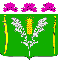 АДМИНИСТРАЦИЯСТАРОНИЖЕСТЕБЛИЕВСКОГО СЕЛЬСКОГО ПОСЕЛЕНИЯ КРАСНОАРМЕЙСКОГО РАЙОНАПОСТАНОВЛЕНИЕАДМИНИСТРАЦИЯСТАРОНИЖЕСТЕБЛИЕВСКОГО СЕЛЬСКОГО ПОСЕЛЕНИЯ КРАСНОАРМЕЙСКОГО РАЙОНАПОСТАНОВЛЕНИЕ«13» 18  2018 г.№115станица Старонижестеблиевскаястаница СтаронижестеблиевскаяГлавным специалистом по земельным отношениям администрацииСтаронижестеблиевского сельского поселенияКрасноармейского районаА.С. НимченкоПроект согласован:Заместитель главыСтаронижестеблиевского сельского поселенияКрасноармейского районаЕ.Е. ЧерепановаНачальник общего отделаСтаронижестеблиевского сельского поселенияКрасноармейского районаН.В. Супрун